Al Dirigente ScolasticoI.C.P.Vanni __l__ sottosritt_ ________________________________________ nat__ a________________________ il_________________ residente a _________________________in via_________________________,in servizio presso questo Istituto in qualità di insegnante a T.I/T.D di ____________________________________,iscritt__ all’ALBO degli abilitati per l’esercizio della libera professione di __________________________________ della provincia di _____________________________CHIEDEalla S.V. ai sensi delle vigenti disposizioni l’AUTORIZZAZIONE ad esercitare la libera professione diIl sottoscritto dichiara, sotto la propria responsabilità, ai sensi dell’ articolo 508 del Decreto Levo 16/04/1994 n. 297, che tale esercizio non è di pregiudizio all’ assolvimento di tutte le attività inerenti alla funzione docente ed è compatibile con l’ orario di insegnamento e di servizio.Il sottoscritto dichiara inoltre di essere a conoscenza di quanto disposto dall’art. 53 D. L. vo n o 165/2001 in merito a incompatibilità, cumulo di impieghi e incarichi.Viterbo,______________                                                                                                Firma                                                                     ______________________________Istituto Comprensivo Statale "Pietro Vanni" — ViterboVia Carlo Cattaneo 9 — 01100 Viterbo  0761.304.871  vtic83200d(âistrwzione.it•, PEC it;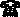 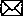 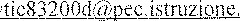 Prot. n.	del Al Prof.Agli ATTIOggetto: Autorizzazione Esercizio Libera ProfessioneVISTA la richiesta del Prof________________________________________ in servizio presso questo Istituto, assunta a prot. n.___________ del___________ il Dirigente Scolastico, ai sensi dell' articolo 508 del Decreto L.vo 16/04/1994 n. 297,AUTORIZZALO SVOLGIMENTO DELL'ATTIVITA' RICHIESTA, perché tale esercizio non è di pregiudizio all' assolvimento delle attività inerenti la funzione docente ed è compatibile con l'orario di insegnamento e di servizio.Tale autorizzazione verrà immediatamente revocata qualora, per qualunque motivo, divenisse pregiudizievole ai doveri d'ufficio.IL DIRIGENTE SCOLASTICODott.ssa Giuseppina Agostino